A  Domokos Pál Péter Általános Iskola tanulói előadásában aPASSIÓJÁTÉKOTaz alábbi linken tekinthetik meg:https://drive.google.com/file/d/1iRLUxz18NgUulicbH9pT1MxtS3OPb7MD/view?usp=sharing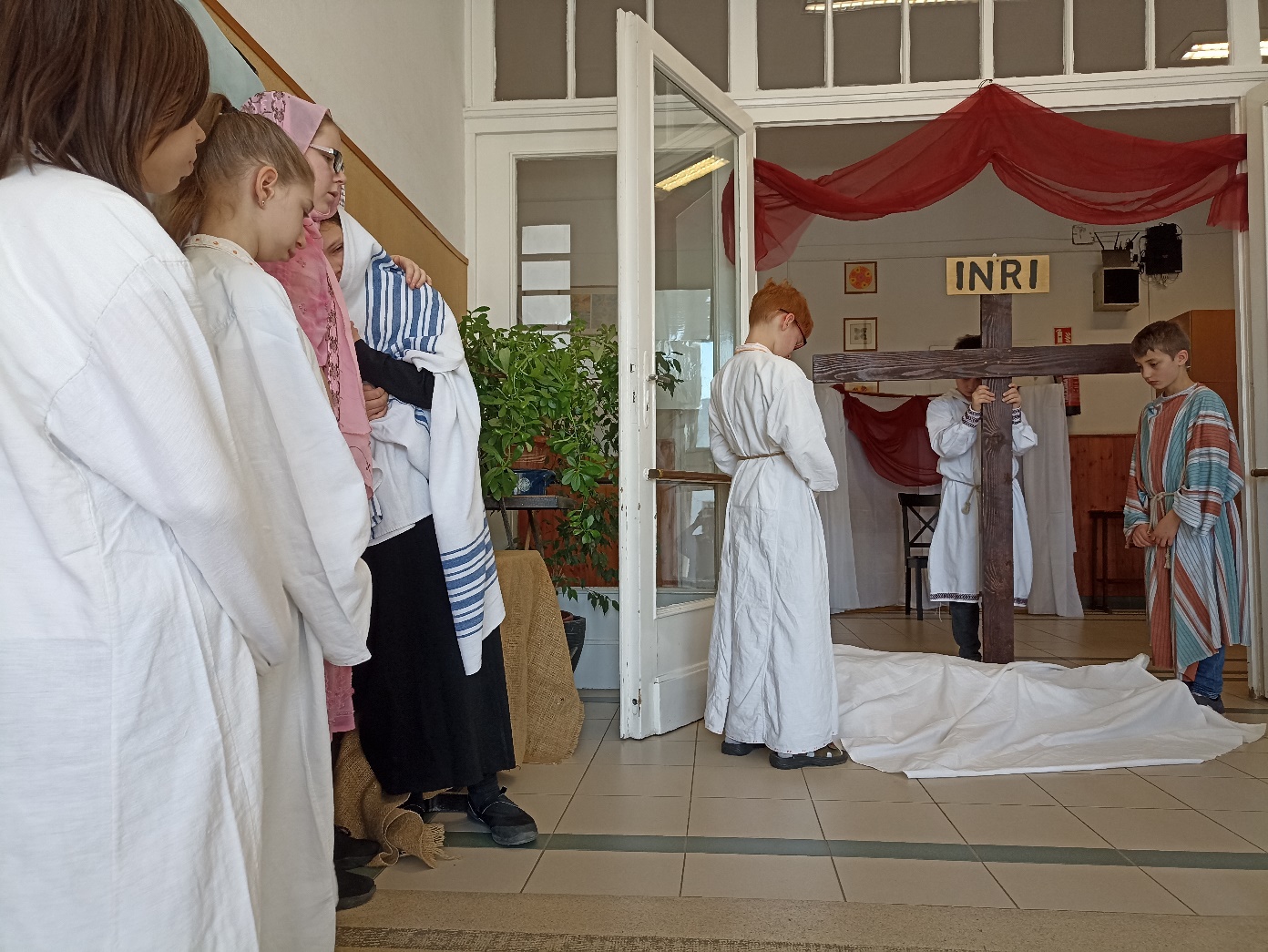 